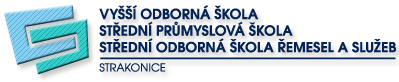 Vyšší odborná škola, Střední průmyslová škola a Střední odborná škola řemesel a služeb, Strakonice, Zvolenská 934ŠKOLNÍ ŘÁD STŘEDNÍ ŠKOLYplatný od 1. 9. 2020Obsah   Vzdělávání distančním způsobem …………………………………………… 2                                                               2.	Obecná pravidla chování žáků	23.	Práva žáků a zákonných zástupců nezletilých žáků	54.	Povinnosti žáků a zákonných zástupců nezletilých žáků	65. 	Omlouvání neúčasti na vyučování a uvolňování z vyučování	76.	Hodnocení výsledků vzdělávání žáků	87.	Výchovná opatření	108.	Hygiena a BOZ žáků	119.	Vnitřní řád úseku teoretického vyučování	1210.	Vnitřní řád úseku praktického vyučování	1611.	Závěrečná ustanovení	19	Účel školního řáduŠkolní řád Vyšší odborné školy, Střední průmyslové školy a Střední odborné školy řemesel a služeb, Strakonice, Zvolenská 934 je základní závaznou normou a prostředkem k tomu, aby výchovně vzdělávací proces byl organizován cílevědomě a byly splněny podmínky pro splnění cíle vzdělávání žáků škol. Žák se svým rozhodnutím nebo rozhodnutím zákonného zástupce dobrovolně zavazuje ke studiu na Střední průmyslové škole nebo Střední odborné škole řemesel a služeb (dále jen škole). Z toho vyplývá, že bude řádně chodit do školy, osvojovat si znalosti stanovené vzdělávacím programem, řídit se zásadami morálky, demokracie a humanity a uvědoměle plnit všechny povinnosti stanovené školním řádem. Tento řád upravuje podrobnosti k výkonu práv a povinností žáků a zákonných zástupců. Všichni žáci jsou povinni znát ustanovení tohoto řádu a rovněž je dodržovat. Žáci školy ubytovaní na domově mládeže střední školy se dále řídí řádem domova mládeže.Vzdělávání distančním způsobemLegislativní rámecNovelou vyhlášky č. 349/2020 Sb. s účinností od 25. 8. 2020 byla stanovena pravidla pro vzdělávání distančním způsobem v případě uzavření škol či zákazu přítomnosti dětí, žáků a studentů ve školách.Způsob komunikace s žáky a rodičiPro nastavení jednotné komunikace s žáky a rodiči bude škola využívat školní informační systém Edookit. Jako systém realizace synchronní výuky bude využíván MS Teams.Způsob omlouvání absence při distanční výucePři asynchronní výuce záleží na tom, zda žák odevzdá úkoly či výstupy své práce ve stanoveném termínu. Při synchronní výuce bude považováno za absenci nepřipojení se k on-line přenosu. Způsob omlouvání absence bude shodný jako při prezenční výuce.Způsob hodnocení při distančním způsobu vzděláváníŠkola bude využívat způsobu sumativního hodnocení. Dosahované výkony žáků budou hodnoceny známkováním.Případná úprava režimu školní docházky bude řízena pokyny MŠMT a nařízení vlády ČR.2.	Obecná pravidla chování žáků2.1	Docházka do školyPovinností žáka školy je pravidelně se zúčastňovat vyučování všech povinných a volitelných předmětů stanovených učebním plánem, k jejichž studiu se žák přihlásil. Ve třídě je přítomen minimálně 5 minut před zahájením první vyučovací hodiny.2.2	Chování žáka ve škole a při činnostech mimo školuŽák je povinen prokazovat patřičnou úctu pedagogickým i ostatním pracovníkům školy. 	Pedagogickým pracovníkům se doporučuje, aby žákům vykali. Během vyučování, o přestávkách či při činnostech mimo školu se žáci bezvýhradně řídí pokyny pedagogických, popř. ostatních pracovníků školy.Žáci jsou povinni všechny pracovníky školy při setkání slušně pozdravit, při rozhovoru je oslovují pane, paní s označením jejich funkce (např. pane učiteli, pane vychovateli apod.).Ke svým spolužákům se každý žák chová přátelsky a v případě potřeby se jim snaží pomoci, dodržuje zásady společenského chování. Žák školy se vždy chová tak, aby jeho chování nebylo v rozporu s obecně platnými právními předpisy. Po skončení vyučování uvede žák své místo do pořádku (odstraní odpadky), dá židli na lavici a na pokyn učitele opustí v klidu třídu.2.3	Ochrana majetku školyŽák zachází šetrně se zařízením a majetkem školy i s majetkem jiných osob, zabraňuje jeho poškození a ztrátám. Krádež ve škole nebo na pracovišti je vždy považována za závažné zaviněné porušení školního řádu. Poškodí-li žák úmyslně nebo z nedbalosti majetek školy, majetek spolužáků, pracovníků školy či jiných osob, nese zákonný zástupce či zletilý žák sám za způsobenou škodu odpovědnost v souladu se zákonem č. 262/2006 Sb. § 391 odst. 1 Zákoníku práce. Takto způsobené škody je povinen neprodleně nahradit. Za úmyslné poškozování majetku školy se považuje rovněž psaní po lavici, znečišťování zdí, nepovolená instalace softwaru na PC apod. Z důvodu ochrany majetku jsou prostory před budovou školy ve Zvolenské ulici a chodby monitorovány kamerovým systémem. Ztracené nebo nalezené věci je žák povinen ohlásit v sekretariátu školy.2.4	Žákům se výslovně zakazujenosit do školy věci, které rozptylují pozornost žáků, ohrožují život či zdraví lidí (zbraně, výbušniny, chemikálie apod.)vyrušovat a zabývat se při výuce činnostmi, které s vyučováním nesouvisí, včetně používání mobilních telefonůmanipulovat s přístroji a zařízeními v učebnách bez souhlasu vyučujícího hrát ve škole hazardní hry o peníze či cenné věciužívat, držet a distribuovat veškeré návykové a zdraví škodlivé látky včetně tabáku a cigaret i elektronických, a to nejen v celém areálu školy, ale i při činnostech organizovaných školouvulgárně se vyjadřovat, brutálně jednat, ponižovat, jakýmkoliv způsobem diskriminovat, psychicky nebo fyzicky šikanovat spolužáky nebo vyučujícívyklánět se z oken, vyhazovat z nich jakékoliv předmětysedat na okenní parapety, na radiátory ústředního topení nebo kryty vytápění, manipulovat s regulátory topení, bez svolení vyučujícího manipulovat se žaluzieminosit pokrývku hlavy v budově školy, ve školní jídelně a na pracovištích OV s výjimkou případů, kdy pokrývku hlavy předepisují hygienické nebo bezpečnostní předpisyopouštět o přestávkách školní budovu, s výjimkou přestávky na oběd; pokud zletilý žák opustí areál školy v době volných vyučovacích hodin, pak činí na vlastní odpovědnost2.5	Chování žáků na veřejnosti a v době prázdninNa veřejnosti se žák školy chová tak, aby přispíval k dobrému jménu školy, aby jeho chování bylo vždy v souladu s normami občanského soužití a v souladu s obecně platnými právními předpisy. Řídí se zásadami společenského chování při všech příležitostech, chová se disciplinovaně v hromadných prostředcích, dodržuje bezpečnostní a dopravní předpisy, chrání si svoje zdraví.2.6	Stravování žákůVšichni žáci školy, kteří se přihlásili na stravování, se mohou ve dnech školního vyučování stravovat za sníženou cenu ve školní jídelně. Žáci, kteří jsou ubytovaní na DM, mají zajištěno celodenní stravování, ostatní žáci pouze obědy nebo v případě odpolední směny večeře. Strava ve školní jídelně Zvolenská se vydává na přihlášení bezkontaktním čipem v době stanovené ředitelem školy.  Záloha na čip činí Kč 115,--  a bude žákovi vrácena při odevzdání nepoškozeného čipu.Úhrada stravy se provádí bezhotovostně na účet školy a to:příkazem k úhradě z účtu rodičů nebo žákainkasem z účtu rodičů nebo žáka (nutno předložit svolení k inkasu z příslušného peněžního ústavu)poštovní poukázkou Za neodebranou neodhlášenou stravu nelze poskytnout náhradu. Odhlášení stravy je možné nejpozději den předem do 13.00 hodin na obslužném terminálu ve školní jídelně nebo u vedoucí kuchyně. Odhlášená strava bude odečtena ze zálohových plateb.Žáci učebního oboru kuchař jsou povinni ve dnech, kdy vykonávají odborný výcvik, odebrat alespoň jedno hlavní jídlo denně.2.7	Odpovědnost školy za škodyOdpovědnost školy za škody na zdraví a majetku žáků upravují příslušné 	pojistné smlouvy školy s komerčními pojišťovnami a příslušné zákonné předpisy.Žákům se doporučuje nenechávat cenné věci, peníze atd. volně v učebnách nebo v kapsách oděvu odloženého na věšáku v učebně.Pokud žák přináší do školy větší obnos peněz (např. na zaplacení pobytu na lyžařském kurzu), neprodleně předá potřebnou finanční částku příslušnému vyučujícímu, který vybrané peníze uloží do trezoru u vedoucího provozně ekonomického úseku.3.	Práva žáků a zákonných zástupců nezletilých žáků 3.1	Žáci mají právona vzdělávánína informace o průběhu a výsledcích svého vzdělávánívolit a být voleni do školské rady, jsou-li zletilízakládat v rámci školy samosprávné orgány žáků, volit a být do nich voleni, pracovat v nich a jejich prostřednictvím se obracet na ředitele školy s tím, že ředitel je povinen se stanovisky a vyjádřeními těchto samosprávných orgánů zabývatvyjadřovat se ke všem rozhodnutím týkajícím se podstatných záležitostí jejich vzdělávání, přičemž jejich vyjádření musí být věnována pozornost odpovídající jejich věkuna informace a poradenskou pomoc v záležitostech týkajících se vzdělávánína ochranu před fyzickým nebo psychickým násilím, nedbalým zacházením, před sociálně patologickými jevyna využití preventivních programů, které mu slouží k poskytnutí potřebné podpory ve zmíněných oblastechna ochranu před všemi formami sexuálního zneužívání a před kontaktem s narkotikyna ochranu jakékoliv práce, která by byla pro někoho nebezpečná nebo ohrožovala jeho zdravíaby byla zachována jejich lidská důstojnost, osobní čest, dobrá pověst a chráněna jejich jména; tímto právem jsou zavázáni ctít zmíněná práva u svých spolužáků, vyučujících, zaměstnanců školy a všech lidí, se kterými přijdou do styku při akcích organizovaných školou a dle toho vystupovat a konatna ochranu před neoprávněným zasahováním do soukromého a rodinného života; tutéž ochranu respektují u druhýchna ochranu před neoprávněným shromažďováním, zveřejňováním nebo jiným zneužíváním údajů proti svojí osobě; mají zaručenu svobodu myšlení, svědomí a náboženského vyznání úplnou svobodu projevu, pakliže nepoškozuje dobré mravy a jméno školy a není to v rozporu se zákonem; toto právo zahrnuje svobodu vyhledávat, přijímat, rozšiřovat informace a myšlenky všeho druhu ústně, písemně nebo tiskem, prostřednictvím umění či jinými kultivovanými projevy podle volby žákapožádat písemně ředitele školy o přerušení studia, a to až na 2 roky (u nezletilých žáků je podmínkou písemný souhlas zákonných zástupců)požádat vyučujícího o konzultaci; dohodnout se na času a způsobu konzultace3.2 	Na práva uvedená v odstavci 3.1 s výjimkou písm. a), d), g), h), i) mají také zákonní zástupci nezletilých žáků.3.3	Na informace podle odstavce 3.1 písm. b) mají v případě zletilých žáků právo také jejich rodiče, popřípadě osoby, které vůči zletilým žákům plní vyživovací povinnost.4.	Povinnosti žáků a zákonných zástupců nezletilých žáků4.1	Žáci jsou povinniřádně docházet do školy a řádně se vzdělávatnosit do školy učebnice, školní potřeby podle rozvrhu hodin a pokynů vyučujícího dodržovat školní a vnitřní řád, všechny předpisy vydané školou a pokyny k ochraně zdraví a bezpečnosti, s nimiž byli seznámeniplnit pokyny pedagogických pracovníků školy vydané v souladu s právními předpisy a školním řádemšetřit zařízení školy, chránit je před poškozením, neprodleně oznamovat třídnímu učiteli případně vyučujícímu příslušné vyučovací hodiny jakékoliv poškození lavice nebo židle na místě jemu určeném zasedacím pořádkem ve tříděnahradit škody způsobené na inventáři a zařízení školyšetrně zacházet s věcmi svých spolužákůna začátku školního roku odsouhlasit s třídním učitelem údaje potřebné pro vedení školní matriky; každou změnu je žák povinen oznámit do 3 dnů třídnímu učiteli nebo na sekretariátu školypředat rodičům hesla k přístupu na internetovou aplikaci ISASmít při vyučování k dispozici svůj průkaz zdravotní pojišťovny nebo jeho kopii4.2	Zletilí žáci jsou dále povinniinformovat školu o změně zdravotní způsobilosti, zdravotních obtížích nebo jiných závažných skutečnostech, které by mohly mít vliv na průběh vzdělávánídokládat důvody své nepřítomnosti ve vyučování v souladu s podmínkami stanovenými tímto školním řádemoznamovat škole údaje stanovené zákonem č. 561/2004 Sb. (Školský zákon), které jsou podstatné pro průběh vzdělávání nebo bezpečnost žáka a všechny změny v těchto údajích4.3	Zákonní zástupci nezletilých žáků jsou povinnizajistit, aby žák docházel řádně do školyna vyzvání ředitele školy se osobně zúčastnit projednání závažných otázek týkajících se vzdělávání žákainformovat školu o změně zdravotní způsobilosti, zdravotních obtížích žáka nebo jiných závažných skutečnostech, které by mohly mít vliv na průběh vzdělávánídokládat důvody nepřítomnosti žáka ve vyučování v souladu s podmínkami stanovenými tímto školním řádemoznamovat škole údaje stanovené zákonem č. 561/2004 Sb. (Školský zákon), které jsou podstatné pro průběh vzdělávání nebo bezpečnost žáka, a všechny změny v těchto údajích5. 	Omlouvání neúčasti na vyučování a uvolňování z vyučování5.1	Zletilý žák nebo zákonný zástupce nezletilého žáka je povinen doložit důvody nepřítomnosti žáka ve vyučování nejpozději do 3 kalendářních dnů od počátku jeho nepřítomnosti (§ 67 Školského zákona).Termín „doložit důvody nepřítomnosti“ znamená doručit osobně nebo poštou na adresu Vyšší odborné školy, Střední průmyslové školy a Střední odborné školy řemesel a služeb, Strakonice, Zvolenská 934 písemné oznámení důvodu nepřítomnosti žáka na vyučování. Při zaslání oznámení poštou, je rozhodující datum na razítku podací pošty. Tato došlá pošta bude ve škole evidována odděleně od ostatní pošty.5.2	Při nepřítomnosti kratší než 3 kalendářní dny shora uvedený postup odpadá.5.3	Žák je povinen svoji neúčast na vyučování omluvit první den své účasti na vyučování poté, kdy pominuly důvody jeho nepřítomnosti třídnímu učiteli nebo učiteli odborného výcviku (popř. instruktorovi OV).5.4	Nezletilí žáci předkládají omluvenku podepsanou zákonným zástupcem v omluvném listě.	Zletilí žáci předkládají omluvenku potvrzenou ošetřujícím lékařem nebo zástupcem instituce či organizace, v níž se zúčastnili jednání, s uvedením doby tohoto jednání.5.5	Absence na vyučování, která není omluvená do 10 pracovních dnů od ukončení nepřítomnosti, je považována za absenci neomluvenou.5.6	Jestliže se žák nezúčastní vyučování po dobu nejméně pěti vyučovacích dnů a jeho neúčast při vyučování není omluvena, vyzve ředitel školy na základě návrhu třídního učitele nebo učitele odborného výcviku písemně zletilého žáka nebo zákonného zástupce nezletilého žáka, aby neprodleně doložil důvod žákovy nepřítomnosti. Zároveň upozorní žáka, že jinak bude žák posuzován, jako by vzdělání zanechal. Jestliže do 10 dnů od doručení výzvy žák do střední školy nenastoupí nebo nedoloží důvod nepřítomnosti, posuzuje se, jako by vzdělání zanechal posledním dnem této lhůty. Tímto dnem přestává být žákem školy (§ 68 zákona č. 561/2004 Sb.).5.7	Nemůže-li se žák zúčastnit vyučování z důvodů předem známých, požádá zákonný zástupce žáka (plnoletý žák sám) písemně třídního učitele nebo učitele odborného výcviku nebo ředitele školy o uvolnění z vyučování.	V pravomoci třídního učitele a učitele odborného výcviku je uvolnění žáka, z vyučování na dobu do 3 dnů.    	O uvolnění na dobu delší než 3 dny rozhoduje na základě písemné žádosti ředitel školy.5.8	Žák oznámí na začátku školního roku jméno lékaře, u nějž je zaregistrován a který bude v případě potřeby potvrzovat dočasnou neschopnost ke studiu.	K návštěvě lékaře nevyžadující okamžitou lékařskou pomoc (rehabilitace, preventivní prohlídky, kontroly atd.), využívá žák především dobu mimo vyučování.6.	Hodnocení výsledků vzdělávání žáků6.1	Hodnocení a klasifikace jsou průběžnou činností celého klasifikačního období. Na počátku seznámí vyučující se způsoby a kritérii hodnocení, která jsou v souladu s platnou legislativou. Žáci potvrdí svým podpisem, že byli seznámeni s podmínkami a berou je na vědomí. Při hodnocení a klasifikaci žáků dodržují učitelé teoretických předmětů i učitelé odborného výcviku Klasifikační řád školy.6.2	Každé pololetí se vydá žákovi vysvědčení. Za první pololetí lze žákovi vydat místo vysvědčení „Výpis z vysvědčení“.6.3	Do vyššího ročníku postoupí žák, který na konci druhého pololetí příslušného ročníku prospěl ze všech předmětů stanovených učebním plánem oboru.6.4	Žáku, který nebyl na konci prvního či druhého pololetí hodnocen, stanoví ředitel školy náhradní termín hodnocení v souladu s platnými právními předpisy. 6.5	Žák, který na konci druhého pololetí neprospěl nejvýše ze 2 předmětů stanovených učebním plánem, koná z těchto předmětů opravnou zkoušku v termínu stanoveném ředitelem školy, nejpozději do konce srpna příslušného školního roku.6.5.1	Žák, který nevykoná opravnou zkoušku úspěšně nebo se k jejímu konání bez řádné omluvy nedostaví, neprospěl.6.6	Má-li zletilý žák nebo zákonný zástupce nezletilého žáka pochybnosti o správnosti hodnocení na konci pololetí, může do 3 pracovních dnů ode dne, kdy se o hodnocení prokazatelně dozvěděl, nejpozději však do 3 pracovních dnů od vydání vysvědčení, požádat ředitele školy o komisionální přezkoušení žáka. Termín přezkoušení stanoví ředitel školy. Komisionální přezkoušení se koná nejpozději do 14 dnů od doručení žádosti.  Komisionální zkoušku může žák konat v příslušném pololetí z daného předmětu pouze jednou. Komisionální zkoušku může žák konat v jednom dni nejvýše jednu.6.7	Ředitel školy může žákovi, který na konci druhého pololetí neprospěl povolit na základě žádosti opakování ročníku po posouzení jeho dosavadních studijních výsledků a důvodů uvedených v žádosti.6.8	Při hodnocení žáka s prokázanou specifickou vývojovou poruchou učení se při jeho hodnocení a klasifikaci přihlédne k charakteru postižení. Vyučující respektují doporučení psychologických vyšetření žáka a uplatňují je při klasifikaci a volí vhodné a přiměřené způsoby získávání podkladů pro jeho hodnocení.6.9	Ředitel školy může uvolnit žáka z předmětu tělesná výchova na žádost zákonných zástupců nebo zletilého žáka a písemného doporučení odborného lékaře. Žádost musí být podána do konce září příslušného školního roku. Žáka nelze uvolnit z předmětu tělesná výchova zpětně. 7.	Výchovná opatření7.1	Pochvaly	- za vzorné chování a plnění povinností nebo za významný projev aktivity a iniciativy může být žák vyznamenán některou z následujících pochval7.1.1	Pochvala učitele odborného výcviku	Pochvalu uděluje učitel OV jako ocenění výsledku práce, přístupu k povinnostem a chování žáka na odborném výcviku. Pochvalu neschvaluje pedagogická rada. Udělení pochvaly je písemně sděleno zákonným zástupcům žáka nebo předáno osobně zletilému žákovi.7.1.2	Pochvala třídního učitele	Pochvalu uděluje třídní učitel ve spolupráci s učitelem OV žáka, případně na jeho návrh, jako ocenění výsledku práce, reprezentace školy v různých soutěžích, přístupu k povinnostem. Pochvalu neschvaluje pedagogická rada školy. Udělení pochvaly je oznámeno na nejbližší pedagogické radě školy a je písemně sděleno zákonným zástupcům žáka nebo předáno osobně zletilému žákovi.7.1.3	Pochvala ředitele 	Pochvalu uděluje ředitel školy ve spolupráci s třídním učitelem, případně učitelem OV jako ocenění výborných výsledků práce žáka, jeho významné reprezentace školy v různých odvětvích, kvalitního přístupu k plnění povinností. Pochvalu schvaluje pedagogická rada, může být vázána na další ocenění. Udělení pochvaly ředitele je sděleno zákonným zástupcům žáka nebo předáno osobně zletilému žákovi.7.2	Kázeňská opatřeníProviní-li se žák proti Školskému zákonu nebo školnímu řádu školy, mohou být podle závažnosti provinění udělena některá výchovná opatření, stanovená příslušnými ustanoveními platných předpisů MŠMT ČR.7.2.1	Napomenutí třídního učitele a učitele OV	Napomenutí uděluje třídní učitel nebo učitel OV jako výchovné opatření reagující na špatný přístup k povinnostem, chování žáka a porušení vnitřních norem školy. Napomenutí neschvaluje pedagogická rada a je vždy oznámeno zákonným zástupcům žáka nebo předáno osobně zletilému žákovi.7.2.2	Důtka třídního učitele a učitele OV	Důtku uděluje ve vzájemné spolupráci třídní učitel nebo učitel OV jako výchovné opatření reagující na špatný přístup k povinnostem, chování žáka a porušení vnitřních norem školy. Udělení důtky je vždy oznámeno písemně zákonným zástupcům žáka nebo předáno osobně zletilému žákovi. Udělení důtky je vždy oznámeno na nejbližší pedagogické radě školy.7.2.3	Důtka ředitele 	Důtku uděluje ředitel školy na návrh třídního učitele, učitele OV či vychovatel DM jako výchovné opatření reagující na špatný přístup k povinnostem, opakované problémové chování žáka a porušení vnitřních norem školy. Důtka může být vázána na hodnocení chování v příslušném klasifikačním období. Udělení důtky je vždy oznámeno písemně zákonným zástupcům žáka nebo předáno osobně zletilému žákovi.7.2.4	Podmínečné vyloučení ze vzdělávání nebo vyloučení ze vzdělávání	O vyloučení ze vzdělávání nebo podmínečném vyloučení ze vzdělávání a délce zkušební doby rozhoduje ředitel školy jako o výchovném opatření reagujícím na velmi špatný přístup k povinnostem, opakované výrazně problémové chování žáka či závažném zaviněném porušení povinností stanovených Školským zákonem nebo školním řádem. Podmínečným vyloučením, respektive vyloučením ze školy se trestá zejména šíření a požívání návykových látek, drog v prostorách školy, spáchání trestného činu, projevy psychické nebo fyzické šikany vůči žákům či vyučujícím, projevy rasismu, xenofobie a další skutky odpovídající závažnosti.	Podmínečným vyloučením může být potrestána opakovaná neomluvená absence většího rozsahu, svévolné ničení zařízení školy a opakované tresty k posílení kázně. Zvláště hrubé slovní a úmyslné fyzické útoky žáka vůči pracovníkům školy se vždy považují za závažné zaviněné porušení povinností stanovených Školským zákonem.	Rozhodnutí o podmínečném vyloučení ze vzdělávání nebo vyloučení ze vzdělávání je rozhodnutím ve správním řízení. Chování žáka se hodnotí stupněm 3 - neuspokojivé.8.	Hygiena a BOZ žáků8.1	Žáci se chovají při pohybu ve škole i mimo něj tak, aby neohrozili zdraví svoje ani svých spolužáků či jiných osob, dodržují bezpečnostní a protipožární 	předpisy.8.2	Žáci chodí slušně a čistě oblečeni, upraveni a dbají na dodržování osobní hygieny. Toto platí ve zvýšené míře pro žáky připravující se na povolání v oborech služeb.8.3	Na tělesnou výchovu si žáci z hygienických a bezpečnostních důvodů nosí vyučujícím stanovený cvičební úbor a sportovní obuv.8.4	Žák si při výuce předmětů se zvýšenou možností ohrožení zdraví (tělesná výchova, odborný výcvik apod.) odkládá na určené místo ozdobné předměty (hodinky, prstýnky, náramky, přívěsky, řetízky apod.), které by mohly být příčinou úrazu. Řídí se přitom pokyny vyučujícího, který nedovolí, aby se žák bez odložení takovýchto předmětů účastnil příslušné činnosti.8.5	Při úrazu nebo náhlé zdravotní indispozici spolužáka či jiné osoby poskytnou žáci první pomoc a ve spolupráci s pedagogickými pracovníky zajistí lékařskou pomoc. Přítomný pedagogický pracovník neprodleně ohlásí úraz na vedení školy a zajistí vyplnění záznamu o úrazu a úraz zapíše do knihy úrazů.8.6	Každý úraz, poranění či nehodu, k níž dojde během vyučování ve třídě, na pracovišti OV, na chodbě či jiném místě, kde probíhá výuka, jsou žáci povinni hlásit kterémukoliv 	z vyučujících.8.7	Žákům je zakázáno manipulovat s elektrickými spotřebiči bez dozoru učitele.8.8	Při přecházení žáků na místa vyučování či jiných akcí mimo budovu školy se žáci řídí pravidly silničního provozu a pokyny pedagogického dozoru. Pro společné zájezdy tříd (exkurze apod.), lyžařské kurzy, turistické kurzy platí zvláštní bezpečnostní 	předpisy, se kterými musí být žáci předem prokazatelně seznámeni. O provedeném proškolení je vyhotoven zápis s podpisy žáků.	Při pobytu v ubytovacích zařízeních se žáci řídí vnitřním řádem (ubytovacím řádem), požárním řádem tohoto zařízení a dbají všech pokynů pracovníků tohoto zařízení.8.10	Při výuce ve sportovních zařízeních, dílnách - odborných učebnách dodržují žáci 	bezpečnostní předpisy dané vnitřním řádem nebo provozním řádem učebny nebo zařízení.	Vyučující předmětu, jehož výuka probíhá v těchto prostorách, jsou povinni při první vyučovací hodině školního roku seznámit žáky s těmito předpisy. Dodatečně pak poučí žáky, kteří při první hodině chyběli. O poučení provede vyučující zápis v třídní knize a při OV do zápisníku BP.8.11	Ve všech prostorách školy a na akcích pořádaných školou platí přísný zákaz nošení, držení, distribuce a užívání návykových látek včetně alkoholu a cigaret.8.21	Ve všech prostorách školy platí přísný zákaz nošení všech druhů zbraní včetně replik, které zbraně připomínají.9.	Vnitřní řád úseku teoretického vyučování9.1	Teoretická výuka	probíhá v budově ve Zvolenské ulici 934 a Želivského 291.9.2	Vedení žáků	Teoretická výuka probíhá v jednotlivých učebnách podle tříd nebo ve skupinách pod vedením učitelů. Pro každou třídu je dále ustanoven třídní učitel, který vede pedagogickou dokumentaci třídy a vykonává všechny činnosti s tím související.9.3	Otevírání školní budovy	Ve dnech vyučování se školní budovy ve Zvolenského, Želivského ulici otevírá v 7.00 hodin. Žáci, kteří v důsledku dopravního spojení přicházejí dříve, mohou být na požádání (zvonek) vpuštěni do budovy již od 6.00 hodin. 9.4	 Přezouvání a ukládání obuvi	V budově školy ve Zvolenské ulici mají žáci k dispozici skříňku (vždy pro dvojici žáků z jedné třídy), do které si mohou ukládat obuv v případě, že se přezouvají. 	Na začátku školního roku žák obdrží po složení vratné zálohy ve výši 50 Kč od třídního učitele klíč od skříňky, do níž si může ukládat obuv. 	Na konci školního roku nebo v případě, že ukončuje vzdělávání dříve, mu bude po odevzdání skříňky v původním stavu a příslušného klíče záloha třídním učitelem vrácena. 	Vždy v pátek si žáci z této skříňky odnášejí přezůvky domů.	Žáci jsou plně zodpovědní za uzamčení skříňky, v níž mají uloženou obuv.	V budově školy Želivského 291 má každý žák vyhrazenou šatnovou skříňku, jejíž převzetí potvrdí podpisem. Skříňka slouží pro odkládání oděvu, obuvi a musí být uzamčena. 	Za odložené věci mimo skříňku nenese škola odpovědnost. 	Přezůvkami se rozumí otevřená obuv (pantofle). 	Na konci školního roku předá žák skříňku v původním stavu panu školníkovi.9.5	Převlékání a ukládání oděvů	Svrchní oděv odkládá žák ve Zvolenského 934 na věšák ve třídě. V odloženém oděvu si žák zásadně neponechává peníze ani cenné věci. Při přecházení na výuku do jiné učebny si žáci vezmou oděv s sebou.9. 6	Chování žáků před začátkem vyučování	Před začátkem vyučování se žák chová ukázněně, pokud není nutné jinak, zdržuje se ve své třídě, kde se slušně baví, odpočívá, či se připravuje na vyučování. Nejpozději 5 minut před začátkem vyučování se zdržuje pouze ve své třídě a na svém místě.9.7	Chování žáků během vyučováníŽáci při vstupu vyučujícího (i ostatních výchovných pracovníků školy) do třídy pozdraví povstáním.Zapomene-li žák vypracovat úkol či potřebné pomůcky, musí se omluvit příslušnému vyučujícímu na začátku hodiny.Každý žák má v učebně vyhrazené místo (dle zasedacího pořádku) a smí je měnit pouze se souhlasem třídního učitele, v určité hodině pak na pokyn vyučujícího.Po dobu vyučování žáci sledují pozorně a soustředěně výklad vyučujícího nebo vykonávají uložené úkoly. Při zkoušení není dovoleno napovídat a rušit zkoušení.Žákům je zakázáno používat mobilní telefon v průběhu vyučování (telefonování, posílání SMS). V průběhu vyučovací hodiny musí mít žáci telefonní přístroje vypnuté.9.8	Chování žáků o přestávkách 	Přestávky jsou určeny k odpočinku, k občerstvení žáků a k přípravě na další hodinu. Během přestávek se může žák procházet po chodbách, nesmí však po nich pobíhat, strkat se nebo křičet. Neotevírá okna ve třídě, nevyhazuje z nich žádné předměty. V době přestávky si může také zakoupit občerstvení ve školní kantýně. V době přestávky žák neopouští školní budovu.9.9	Chování žáků o polední přestávce	Polední přestávka je předělem mezi dopoledním a odpoledním vyučováním a slouží především k  tomu, aby se žáci naobědvali ve školní jídelně, přičemž dbají na dodržování pravidel BOZ.9.10	Odchod žáků ze školy	Po skončení poslední vyučovací hodiny udělají žáci ve svých učebnách pořádek, tj.:provedou úklid svého místauklidí veškeré odpadky nacházející se v učebně do koše (papíry, zbytky jídla,prázdné láhve, atd.)vyrovnají lavicezvednou židle na lavicezavřou okna	Úklid provádějí žáci za dozoru vyučujícího a to v klidu a bez poškozování školního zařízení.	Na pokyn vyučujícího odcházejí ze třídy.	Při odchodu ze školy dbají žáci zvýšenou měrou na svou bezpečnost.9.11	Odchody žáků ze školy v době vyučováníPokud žák odchází ze školy v průběhu vyučování, oznámí tuto skutečnost třídnímu učiteli, popřípadě vyučujícímu následující hodiny. Odchod oznámí na sekretariátu školy, kde sekretářka provede zápis do sešitu. Nezletilý žák předloží žádost zákonných zástupců o uvolnění zapsanou v omluvném listu, v případě odchodu žáka z předem neznámého důvodu (zdravotní indispozice apod.), informuje o této skutečnosti před odchodem zákonného zástupce.9.12	Žákovská služba ve třídě	Je určována vždy na týden či dvoutýdenní cyklus třídním učitelem, který službu 	jmenovitě zapisuje do třídní knihy. Službu mají vždy dva žáci. Služba má tyto povinnosti:odpovídá za pořádek ve třídě, utírá tabuli v průběhu vyučování a po jeho skončenípřipravuje vyučujícímu vše potřebné na vyučování (křídy, popř. pomůcky dle jeho pokynů ap.)pokud se vyučující nedostaví do 10 minut po zvonění do třídy, oznámí to služba zástupci ředitelehlásí jména nepřítomných žákůpři přecházení do jiné učebny vezme s sebou třídní knihu (týká se tříd, ve kterých je používána listinná třídní kniha) a zajistí, aby ve třídě, kterou opouští, byl pořádek dbá na zhasínání světel při opouštění učebny a na úsporné osvětlování během vyučování dbá na řádné uzavření oken třídy po skončení vyučovánídbá na ochranu majetku školy ve třídě a veškerá poškození majetku ve třídě neprodleně hlásí třídnímu učiteli9.13	Časový režim teoretického vyučování10.	Vnitřní řád úseku praktického vyučování10.1.  Odborný výcvik v prostorách školy10.1.1.	Pracoviště odborného výcviku ve škole	Odborný výcvik žáků některých oborů probíhá přímo v budovách školy a to:v učňovských dílnách (v Tovární ulici)ve školní jídelně a v kuchyni (ve Zvolenské ulici)v učňovském kadeřnictví (ve Zvolenské ul. a v ulici Kochana z Prachové)v aranžérském pracovišti (v ulici Kochana z Prachové)ve studené kuchyni (ve Zvolenské ulici)10.1.2.	Vedení žáků	Na výše uvedených pracovištích řídí odborný výcvik žáků učitelé OV.10.1.3.	Otevření budovPro žáky se otevírají jednotlivé budovy, kde se koná výcvik vždy minimálně 15 minut před zahájením výuky.10.1.4.	Vstup do šatenDo šaten je žákům vstup povolen pouze před zahájením výuky, dále pak 5 minut před svačinou (na pokyn učitele OV) a po skončení výuky (na pokyn učitele OV).10.1.5.	Ukládání obuvi a oděvůObuv a svrchní oděv ukládá žák do přidělené skříňky se zámkem v určené šatně.  Žák, který dostane klíč od skříňky, je povinen při ztrátě nahradit náklady na nový klíč případně zámek.	Každý žák je povinen uzamknout svou skříňku, pokud se od ní vzdaluje. Skříňka slouží pouze k ukládání obuvi a oděvů, jiné věci je zde možno uložit pouze se svolením učitele OV. Ve skříňce žák zásadně nenechává peníze ani cenné věci.	Žáci vykonávající odborný výcvik v kadeřnictví ukládají obuv do přidělené skříňky se zámkem, svrchní oděv ukládají na ramínka v šatně.10.1.6.	Chování žáků před zahájením odborného výcviku	Po příchodu na výuku se žák převleče do pracovního oděvu a pracovní obuvi (stanovené v příloze č. 2) a vyčká na začátek výuky na pracovišti, popř. jiném určeném místě.	Pracovní oděv a pracovní obuv musí být čisté a nepoškozené (hygienické,estetické, teplotní hledisko apod.). O vhodnosti oděvu a obuvi budou žáci poučeni učitelem OV.10.1.7.	Chování žáků během odborného výcviku	V odborném výcviku se žák zdržuje na místě určeném učitelem OV. Pozorně sleduje výklad a provádí pracovní úkony přikázané mu učitelem OV. Žák pracuje poctivě a zodpovědně, snaží se pracovat v co nejlepší kvalitě a dodržovat stanovené časové rozpětí určené pro zadanou práci.	Každý žák má učitelem OV určené pracovní místo a toto může změnit či opustit pouze se souhlasem učitele OV. Manipulace se stroji je žákovi povolena pouze na výslovný pokyn učitele OV.	Každý žák je povinen důsledně dodržovat bezpečnostní a protipožární předpisy a používat předepsané ochranné pomůcky. Každý úraz neprodleně hlásí nejbližšímu nadřízenému.	Každý žák udržuje pracoviště a svěřené stroje či nástroje v pořádku.	Přichází – li žák při výuce do styku se zákazníky, dbá na slušné chování a vystupování. Těmto žákům je zakázáno při OV nosit ozdoby na obličeji a jazyku (piercing). 	Před skončením pracovní doby žák uklidí své pracoviště.10.1.8.	Chování žáků o přestávce odborného výcviku	Přestávka v odborném výcviku je určena především k občerstvení a k odpočinku žáků.	Během přestávky se podle pokynů učitele OV zdržuje žák na pracovišti, popř. jiném 	určeném místě.	Zde nepobíhá, nestrká se, nekřičí a dbá stále na svou bezpečnost.10.1.9.	Odchod žáků z pracoviště odborného výcviku	Po skončení výuky žáci odchází na pokyn učitele OV do šaten, kde se ukázněně převléknou a umyjí. Poté odchází z pracoviště odborného výcviku a výuka je ukončena učitelem OV po odchodu posledního žáka. Chce-li žák po ukončení výuky setrvat na pracovišti (např. do odjezdu autobusu), oznámí to učiteli OV a ten určí místo a způsob setrvání.10.1.10. Vedení pracovních sešitů	Při výuce OV si žák vede sešit, do kterého denně zapisuje konkrétní práce, které vykonal při OV. Na konci pracovního dne zápis potvrdí podpisem učitel OV. 10.1.11. Ochrana majetku školy	Žákům se zakazuje odnášení jakéhokoliv materiálu a nářadí z pracoviště OV.10.2. Odborný výcvik mimo vlastní prostory školy10.2.1.	Odborný výcvik na pracovištích firem 	Kromě vlastních prostor školy se odborný výcvik žáků některých oborů uskutečňuje také na pracovištích firem, které se školou při zabezpečení odborného výcviku spolupracují.10.2.2.	Vedení žáků	Na výše uvedených pracovištích řídí odborný výcvik žáků zpravidla instruktoři OV, dohled nad těmito pracovišti vykonává pověřený pracovník úseku praktického vyučování.10.2.3.	Chování žáků na pracovištích firem	Pro chování žáků na pracovištích firem platí obdobné zásady jako pro chování žáků při odborném výcviku v prostorách školy.	Vzhledem ke konkrétním podmínkám jednotlivých pracovišť se žáci bezvýhradně řídí v odborném výcviku vždy pokyny instruktorů OV, popř. učitelů OV.10.2.4.	Vedení pracovních sešitů	Při výuce OV si žák vede sešit, do kterého zapisuje konkrétní práce, které vykonal při OV. Na konci pracovního dne zápis potvrdí podpisem instruktor na provozním pracovišti. Sešity jsou žáci povinni předložit ke kontrole vedoucímu učiteli OV nebo určenému učiteli OV 1x týdně (vždy v týdnu, v němž probíhá teoretická výuka).10.3. Časový rozvrh praktického vyučováníPřesný začátek a konec výuky žáků v jednotlivých oborech se řídí rozvrhem, stanoveným na příslušný školní rok.Týdenní rozvrh pracovních směn je upraven tak, aby mezi koncem jednoho pracovního dne a začátkem následujícího, měli žáci odpočinek alespoň 12 hodin.1. ročník – ranní směna začíná nejdříve v 7.00 hodin a odpolední směna končí nejdéle 	ve 20.00 hodin. Délka trvání OV je maximálně 6 hodin.2. ročník – ranní směna začíná nejdříve v 6.00 hodin a odpolední směna končí nejdéle ve 20.00 hodin. Délka trvání OV je maximálně 8 hodin.3. a 4. ročník – ranní směna začíná nejdříve v 6.00 hodin a odpolední směna končí 	nejdéle ve 22.00 hodin. Délka trvání OV je maximálně 8 hodin.	PřestávkyMinimální přestávka trvá dle zákoníku práce třicet minut. Na jednotlivých pracovištích se pracovní přestávky řídí pracovním řádem daného pracoviště. Délka přestávek se nezapočítává do doby trvání vyučovacího dne.11.	Závěrečná ustanoveníPovinnosti pedagogických pracovníků jsou stanoveny Zákonem č. 262/2006 Sb., Zákoník práce v platném znění, Zákonem č. 563/2004 Sb., o pedagogických pracovnících, Vyhláškou č. 263/2007 Sb., Pracovním řádem pro pracovníky škol a školských zařízeních a dalšími obecně platnými pracovně – právními předpisy. Tento školní řád nabývá platnosti dnem 1. 9. 2020.								Ing. Miloslav Pileček								        ředitel školy